Уважаемые женщины, дорогие коллеги!!!Сердечно поздравляем Вас с Международным женским днем!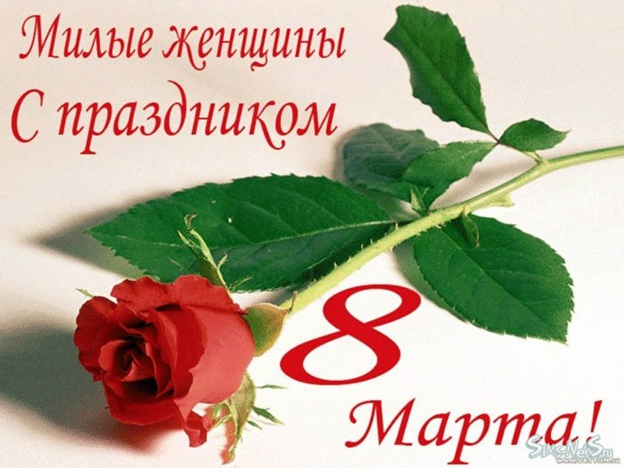 8 марта – прекрасный весенний праздник! Весна и женщина олицетворяют собой начало любви и новой жизни, великого чуда на свете, когда рождаются дети.В этот праздничный день от всей души желаем Вам добра и счастья, крепкого здоровья, удачи и успехов. Пусть весеннее солнце своими лучами зажигает улыбки на Ваших лицах, согревает Ваши душу и сердце, а теплые отношения с родными, близкими, друзьями и коллегами будут защищать Вас от невзгод и тревог, подарят радость живого человеческого общения.От имени мужчин, Координационный совет ООО «ОПИВР»